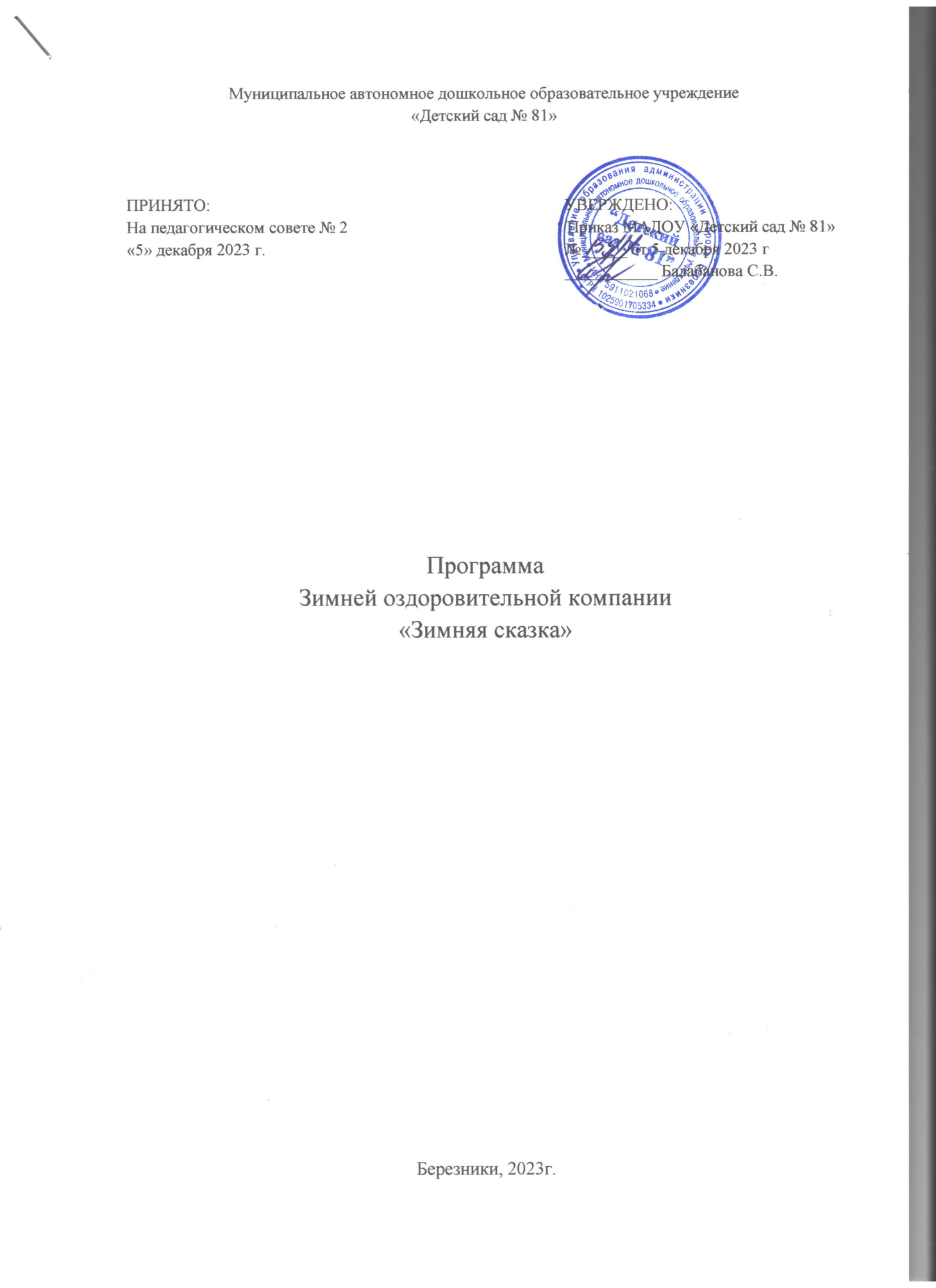 Пояснительная записка.                                                                                                                                               "Зимнее чудо, волшебная сказка,Снег серебрится, лежит…Воздух такой, что нельзя надышатьсяПоземка, как в вальсе кружит". Л.Никифорова        Помните в детстве это радостное возбуждение, когда, проснувшись, вдруг обнаруживаешь, что все вокруг белым-бело и с трепетом ждёшь наступления праздника? Зима и для наших детей должна стать, незабываемым временем года, зная, что каждый зимний денёк в детском саду приготовил для дошколят много нового и интересного. Слово «каникулы» в переводе с латинского языка означает перерыв занятий в учебных заведениях. Такой отдых детям необходим, ведь жизнь детей в каникулярные дни должна быть совершенно не такой, как в другое время, - немного загадочной, насыщенной необычным, сказочным, удивительным, но в то же время, дети должны приобретать определённые знания.      Зимние каникулы предусматривают разные виды игр, театрализованную деятельность, игры с элементами соревнования, коллективный труд и максимальное пребывание на свежем воздухе. В это время проводятся конкурсы среди детей и родителей.Разрозненные части такой работы, имеющие отражения в многочисленной методической литературе для детей дошкольного возраста, объединены в данной программе в единое целое, что позволяет воспитателям творчески и системно подходить к вопросу планирования воспитательной работы в зимний каникулярный период.Здоровье и радость детей, удовлетворение от работы с ними, поиск новых нестандартных инновационных форм и решений, не шаблонность мышления – это то, что необходимо педагогам для организации «Зимних весёлых каникул дошколят».Одной из приоритетных задач коллектива детского сада является  укрепления и сохранения здоровья наших воспитанников, так как дошкольный возраст является сенситивный периодом для выработки привычки к  здоровому образу жизни. Работа по укреплению и сохранению здоровья воспитанников строится с учетом включения в данный процесс всех участников образовательного процесса: детей, педагогов, родителей. Данная программа является комплексной, учитывая не только вопросы сохранения и укрепления здоровья детей, но и развитие творческих способностей воспитанников.Работа в рамах данной программы предусматривает комплекс мероприятий оздоровительной направленности: закаливающие мероприятия, физкультурные и динамические паузы в течении дня, «гимнастика пробуждения» после дневного сна, прогулки с насыщенной двигательной активностью, спортивные и театрализованные игры праздники и досуги для детей и их родителей в детском саду на прогулочных участках, так и за пределами детского сада.В период зимней оздоровительной кампании режим дня в учреждении насыщается активной двигательной и творческой деятельностью. Большая часть времени пребывания ребенка в детском саду посвящена активному отдыху на воздухе, совместным творческим делам.  Содержание программыОсновная модель организации образовательного процесса -совместная  деятельность в сообществе «педагоги - дети – родители», а также использование игровых форм организации воспитательно – образовательного процесса таких как: краткосрочные образовательные практики, экскурсии, театрализованные представления, тематические развлечения и праздники, викторины, творческие гостиные и мастер- классы, квесты, творческие мастерские. Построение всего образовательного процесса вокруг одной центральной темы дает большие возможности для развития детей, позволяет создать единое информационно - деятельностное пространство, способствующее освоению ребенком целостной картины мира, во всем ее разнообразии и закономерной взаимосвязи. Увеличена  длительность прогулок, количество экскурсий в природу, организуются новогодние елки, «Колядки», «Рождественские встречи» с  угощениями, театрализованными и народными играми. К участию в конкурсах,  праздниках, соревнованиях   приглашаются родители из семей  «группы риска» и СОП. К массовым мероприятиям  детского сада (праздникам, соревнованиям, акциям, конкурсам и т.д.) привлекаются дети дошкольного возраста и их родители (законные представители). Для родителей проходят тематические консультации, практикумы по использованию закаливающих и оздоровительных мероприятий в зимнее время года. Они вовлекаются в процесс оформления  снежных построек на групповом участке для активизации двигательной активности детей; изготовлению творческих работ для пополнения развивающей среды группы и детского сада.Тематическое содержание материала  в программе комплексно объединяют  мероприятия для достижения одной большой цели -  укрепление эмоционального и физического здоровья, развития творческих способностей и формирования нравственно - этических чувств.Информационная карта программыПланирование и организация работы на зимний каникулярный периодПолное наименование программы«Зимняя сказка»Цель Использование зимних природных факторов для укрепления физического и психического здоровья детей, духовно-нравственное воспитание детей, формирование у них культурных ценностей и  развитие творческих способностей.Задачи1.Создать условия, обеспечивающие охрану жизни и сохранения здоровья детей, предупреждение заболеваемости и травматизма.2.Реализовать систему мероприятий, направленных на оздоровление и физическое  развитие детей, их нравственное воспитание и развитие творческой активности.3. Содействовать развитию творческих способностей,  воображения, интереса к художественно – творческой деятельности.4. Включить родителей в содержательную деятельность детского сада в систему «родитель – ребёнок - воспитатели».Краткое содержание программыПланирование досуговой деятельности детей в режиме дня в зимнее каникулярное время.Организация и проведение мероприятий, направленных на укрепления здоровья детей, а также привитие ценностей здорового образа жизни;Создание банка педагогических идей по организации активного отдыха воспитанников в зимнее каникулярное время.Место проведенияМуниципальное автономное дошкольное образовательное учреждение «Детский сад № 3» г. БерезникиСроки проведения25.12.2023 – 12.01.2024г.Количество участников проекта  Предполагаемое количество участников проекта: 368 воспитанников и их семьи, 34 педагога. Возраст детейот 1 до 7 летФорма проведенияРегламентированные и не регламентированные виды деятельности в режиме дня.Ожидаемые результаты1.Привлечение к оздоровительным мероприятиям, совместным праздникам, соревнованиям семей  воспитанников детского сада.2.Оформление прогулочной территории детского сада снежными постройками для активизации двигательных возможностей в зимний период.3.Активизация взаимодействия педагогов внутри учреждения в рамках распространения передового педагогического опыта.4.Презентация  педагогических  находок, выставок творческих работ, новых методических разработок и рекомендаций по проведению и организации разных видов детской деятельности в зимнюю оздоровительную кампанию.5. Создание условий для участия детей в творческой целенаправленной совместной деятельности, их нравственного и эстетического воспитания, развития эмоциональной сферы, формирования уверенности в своих силах.План реализации проектаМероприятия с участием сотрудников1.Инструктаж по пожарной безопасности во время проведения утренников; по вопросам охраны материальных ценностей в период каникул (срок 22.12.23, ответственный – заведующий Балабанова С.В.);2.Разработка положений новогодних акций и конкурсов (срок 18.12. - 22.12.2023, ответственный – Соколова Е.В.);3. Консультация «Организация активного отдыха в зимний период» (срок: 19 - 22.12.2023, ответственные - воспитатели);4. Методические рекомендации для педагогов «Организация и планирование прогулок в зимний период»5. Оформление музыкального зала, фойе и прогулочной территории  к новогоднему празднику(срок 18 - 23.12.23, ответственный - воспитатели, специалисты);Мероприятия с участием воспитанников 1. Организация конкурса чтецов «Зимний калейдоскоп»(Срок  09.01.24 – 16.01.24, ответственные: Копылова Н.С.)3. Мастер – класс «Чудесная снежинка»(срок 21.12.23, ответственные воспитатели)Мероприятия с участием семей воспитанников1. Организация выставки поделок «Символ года»(Срок 21.12.23 – 12.01.24,  ответственные: Лорай Е.И., Мишина С.В.)2. Мастер – класс для родителей «Чудесная ниточка»(срок 14.12.2023, ответственные воспитатели)3.Проведение зимнего спортивного праздника (срок 09.01.24-10.01.24)4. «Волшебные деньки» - привлечение родителей к совместному украшению групповых помещений и территории  – (срок18.12.23 – 22.12.23, ответственные – воспитатели, специалисты)Инструктажи:Правила безопасного поведения в общественных местах.Правила безопасности вблизи водоемов.Правила  пожарной безопасности и вблизи дорог.«Внимание пиротехника!»ДатаМероприятиеФорма проведенияЦельОтветственный25.12.23-27.12.23«Волшебные деньки»Знакомство и встреча с главными персонажами Дед Морозом, Снегурочкой.Игры – забавы с атрибутами и персонажами Нового года.Знакомство с главными новогодними персонажами, создание праздничной обстановки в группе и радостного настроения у детей.Создание условий для максимального пребывания и развлечения детей на свежем воздухе.Воспитатели Специалисты25.12.23«Волшебные деньки»Оформление групповых, фойе детского сада и прогулочной территории к праздникуРазвивать у детей эстетический вкус. Привлекать детей и родителей воспитанников к посильной помощи. Создавать праздничное настроение.Воспитатели специалисты26.12.23«Путешествие в страну Мульти-пульти»Просмотр новогодних мультфильмовСоздавать праздничное настроение у детей. Воспитывать позицию «зритель»Побуждать детей к высказываниям и обсуждением увиденных сюжетов.Воспитатели27.12.23«Хоровод под новый год»Коллективное рисование нетрадиционными техниками + коллажУчить детей раннего возраста рисовать нетрадиционными техниками: ладошками – елочку; ватными палочками, штамповками, пальчиками, пластилином – украшать ее, дополняя композицию фотографиями детей, фигурками животных и др.Воспитатели групп раннего возраста25.12.23- 29.12.23«Гори, гори ясно!»Новогодние утренники (в соответствии с графиком новогодних утренников)Развивать артистизм, творчество. Повышать двигательную активность и заинтересованность к двигательным и музыкально-ритмическим движениям. Поощрять творчество в танцах и при исполнении песен.Музыкальные руководители28.12.23Мастерская Деда МорозаИзготовление новогодних сувениров Учить использовать для поделок различный бросовый и природный материал для изготовления новогодних сувениров. Учить украшению и декору своих работ. Формирование навыков самостоятельной работы над поделкой.Воспитатели групп29.12.23Занимательный вечер для дошколятОрганизация игровой деятельности детей на новогоднюю зимнюю тематику (дидактические, хороводные, словесные, театрализованные игры)Закреплять знания детей о зиме, природных явлениях, одежде, зимних развлечениях через игровую деятельностьВоспитатели, специалисты29.12.23Новый год разных странахПрезентация о традициях празднования Нового года в разных станахРасширять знания детей о празднике Новый год. Познакомить с традициями, героями и особенностями празднования Нового года в разных странахВоспитатели старших подготовительных групп29.12.23Литературный вечерЧтение сказок на новогоднюю тематикуФормирование читательской культуры, запаса литературно – художественных впечатлений, Создание радостного, эмоционального настрояЗнакомство детей как с авторскими, так и с народными произведениями.Воспитатели, специалисты09.01.2024Драматизация сказки «Новогодний сон Машеньки»Театрализованное представление для детей раннего возрастаРазвивать речь детей раннего возраста:
- учить повторять слова: здравствуйте, дедушка, бабушка, внучка, снег, Новый год, зима;
- воспитывать умение слушать и следить за развитием действия сказки (кукольного театра)Воспитатели групп раннего возраста09.01.24 «Пришла коляда отворяй ворота!»Для детей старших, подготовительных группПосещение музея «Как на Руси Коляду встречали»Беседа с презентацией «Рождество В России» (все группы)Развлечение  «Коляда - молода, заходи в  ворота!»Продолжать знакомить детей с народным календарём, формировать знания о рождественских традициях.ВоспитателиМузыкальные руководители10.01.24«В гости к Снеговику»Спортивно – театрализованное развлечение для детей раннего возраста, младших и средних группСпособствовать физическому развитию детей, их силе, быстроте, ловкости.Развивать выдержку, выносливость, воображение, кругозор.Воспитывать соревновательные качества, чувство взаимовыручки, поддержки.Обеспечить высокую двигательную активность детейМузыкальные руководители, воспитатели10.01.24«Зимние приключения»Спортивный квест  с детьми старших, подготовительных группСпособствовать физическому развитию детей, их силе, быстроте, ловкости.Развивать выдержку, выносливость, воображение, кругозор.Воспитывать соревновательные качества, чувство взаимовыручки, поддержки.Обеспечить высокую двигательную активность детейМузыкальные руководители, воспитатели11.01.24«Разноцветная палитра»Выставка детских рисунковУчить детей передавать запомнившийся сюжет. Закрепить умение передавать форму, рисовать фигуру человека, пропорции и расположение частей тела. Развивать самостоятельность, творчество, инициативу.воспитатели11.01.24  «Сказочный теремок»Мастер – класс «Чудесная снежинка» нетрадиционной  техникой (клей ПВА, соль, краски)Вовлечь  родителей в совместную деятельность с детьми. Формировать у родителей умение организовывать совместную творческую деятельность с детьми через использование нетрадиционных техник рисования. Развивать внутрисемейные связи,  Апробировать новые нетрадиционные формы работы с семьей, как фактор позитивного эмоционального развития ребенка.Воспитатели 12.01.24«До свидания елочка!»Прощание с елочкой. Костюмированный бал - маскарадАктивация радостных эмоциональных впечатлений детей в совместной деятельности.Развитие творчества детейМузыкальныеруководители16.01.24«Зимний калейдоскоп»Конкурс чтецовПовышение речевой активности детей, Повышение уровня выразительности чтения стиховУчитель – логопед